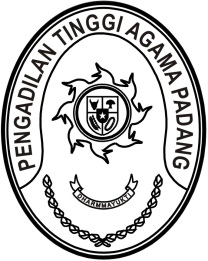 SURAT PERINTAH PELAKSANA HARIANNomor  : W3-A/        /KP.04.6/1/2022Menimbang 	: 	bahwa Sekretaris Pengadilan Tinggi Agama Padang sedang melaksanakan dinas luar, demi kelancaran pelaksanaan tugas dipandang perlu menunjuk pelaksana harian Sekretaris;Dasar	:	1.	Peraturan Mahkamah Agung Republik Indonesia Nomor 4 Tahun 2018 tentang Perubahan Kedua Atas Peraturan Mahkamah Agung Nomor 7 Tahun 2015 tentang Organisasi dan Tata Kerja Kepaniteraan dan Kesekretariatan Peradilan;		2.	Surat Kepala Badan Kepegawaian Negara Nomor 1/SE/I/2021 tanggal 
14 Januari 2021 tentang Kewenangan Pelaksana Harian dan Pelaksana Tugas Dalam Aspek Kepegawaian;MEMERINTAHKANKepada	:	Nama	: Ismail, S.H.I., M.A.		NIP	:	197908202003121004		Pangkat/Gol. Ru.	:	Pembina (IV/a)		Jabatan	:	Kepala Bagian Perencanaan dan KepegawaianUntuk	:	1.	Terhitung tanggal 19 April 2022 sampai kembalinya pejabat definitif disamping jabatannya sebagai Kepala Bagian Perencanaan dan Kepegawaian juga sebagai Pelaksana Harian Sekretaris.		2.	Melaksanakan perintah ini dengan seksama dan penuh tanggung jawab.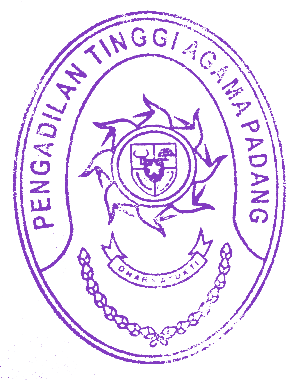 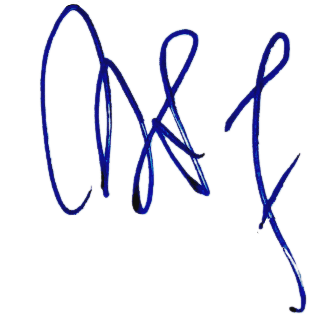 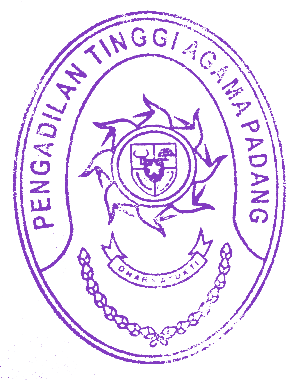 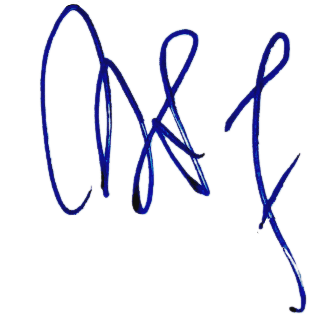 Dikeluarkan di	: PadangPada tanggal	: 19 April 2022Ketua,Drs. H. Zein Ahsan, M.H.NIP. 195508261982031004Tembusan  :Yth. Sekretaris Mahkamah Agung RI;Yth. Direktur Jenderal Badan Peradilan Agama Mahkamah Agung RI.    